Galilea,Tierra de las gentes variadas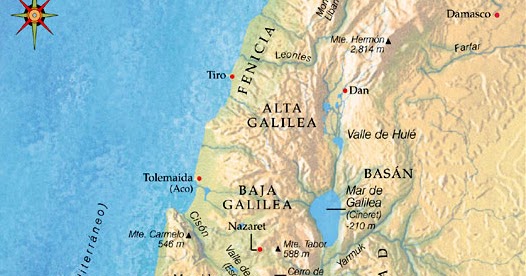 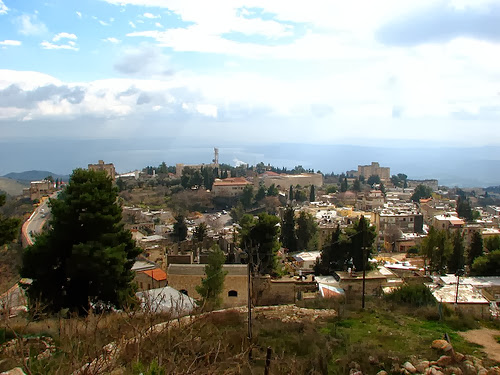 Llanuras y colinas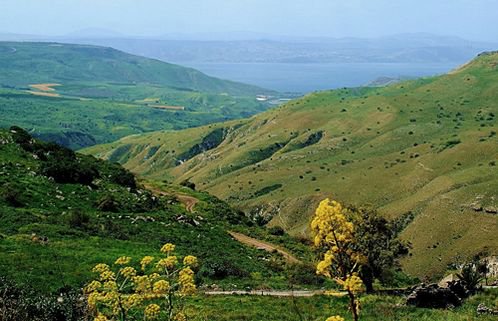 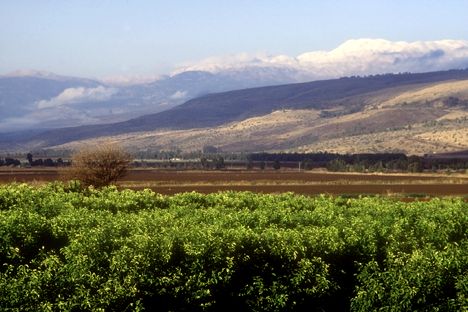 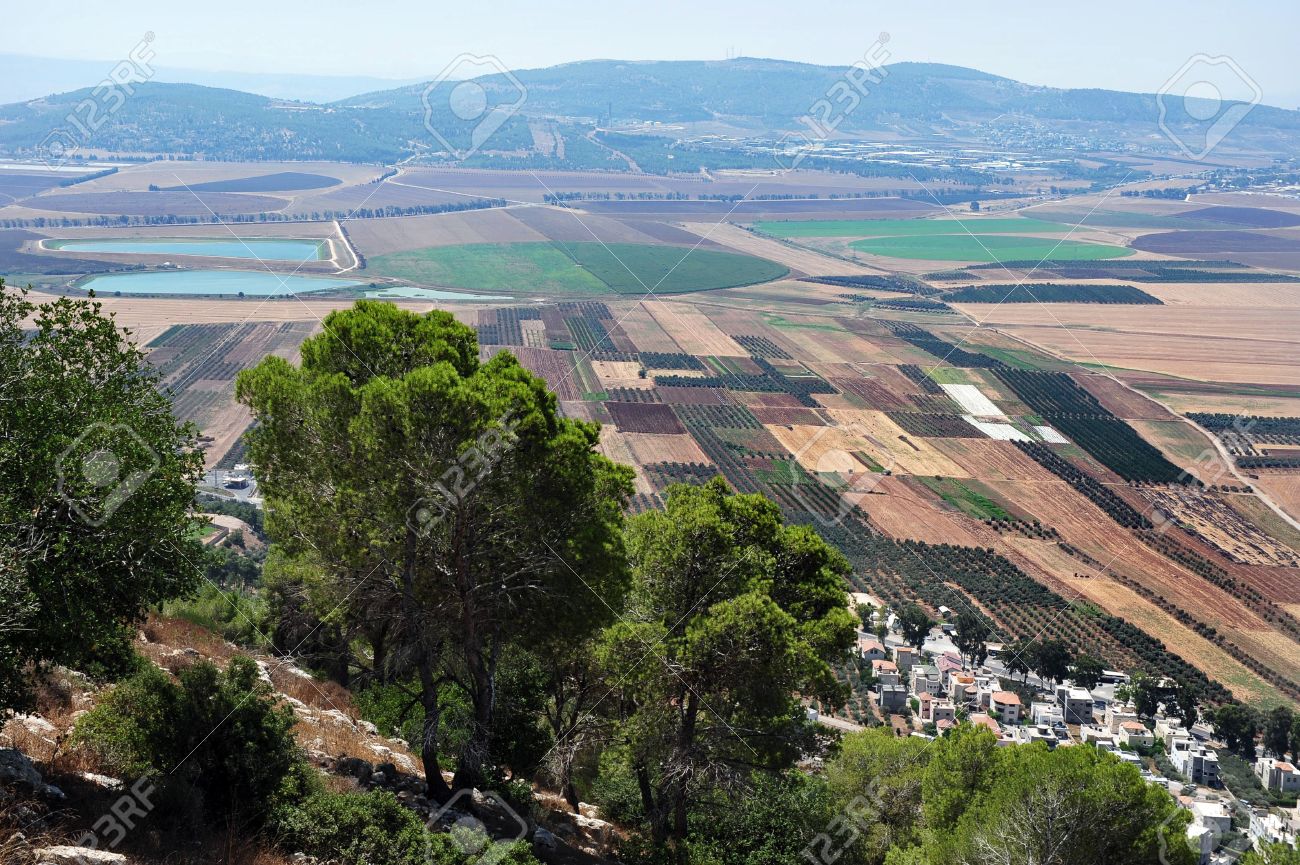 Hoy cultivos. Antiguamente también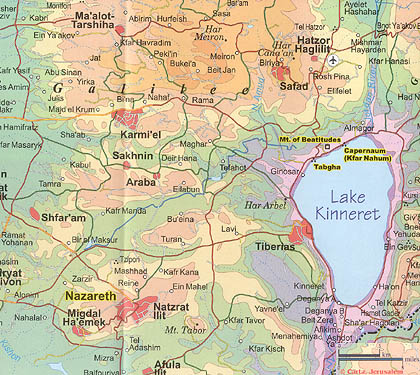 Hoy riqueza y variedad de aldeas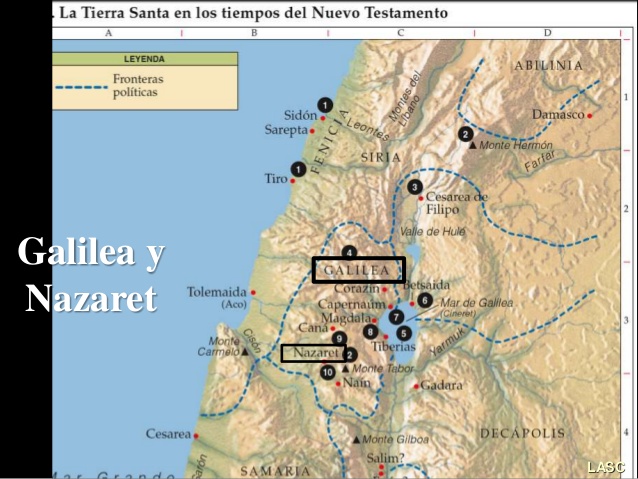 Montes interesantes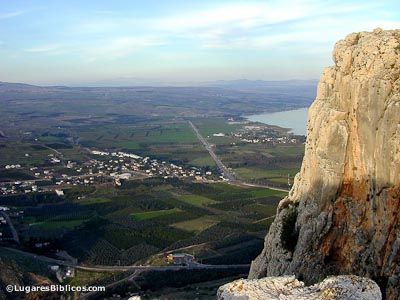 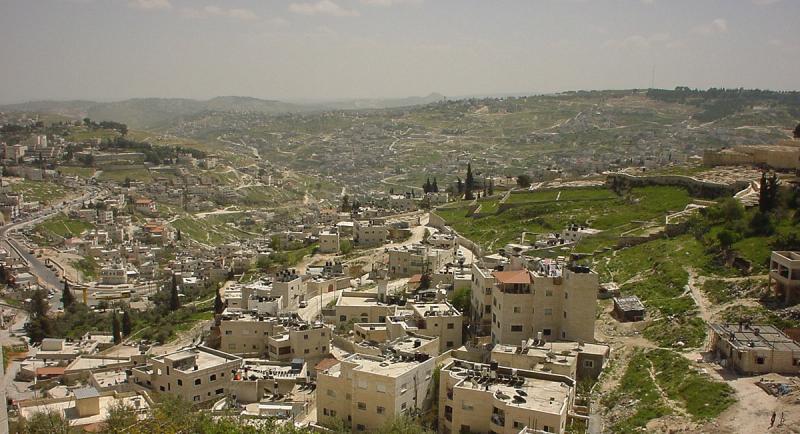 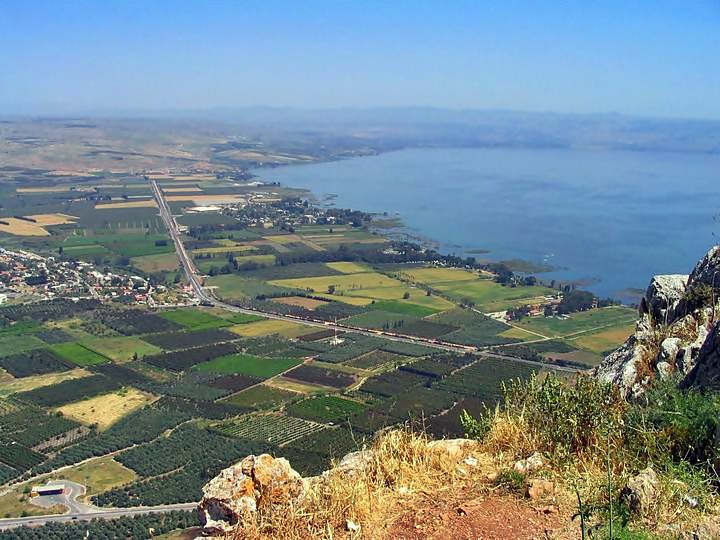 Cana de Galilea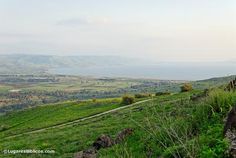 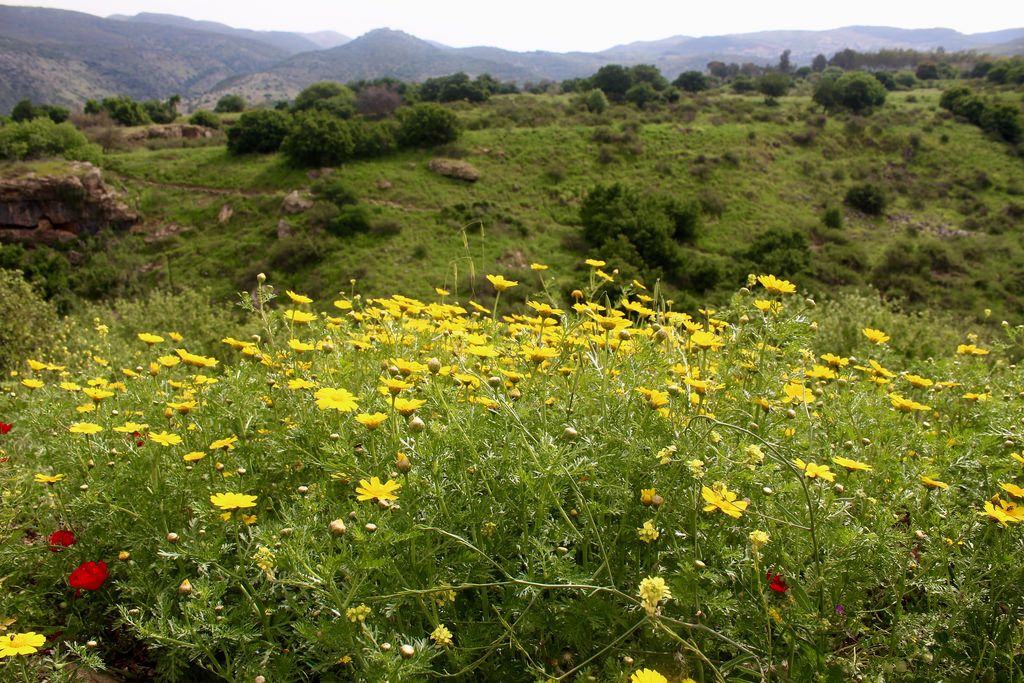 Naim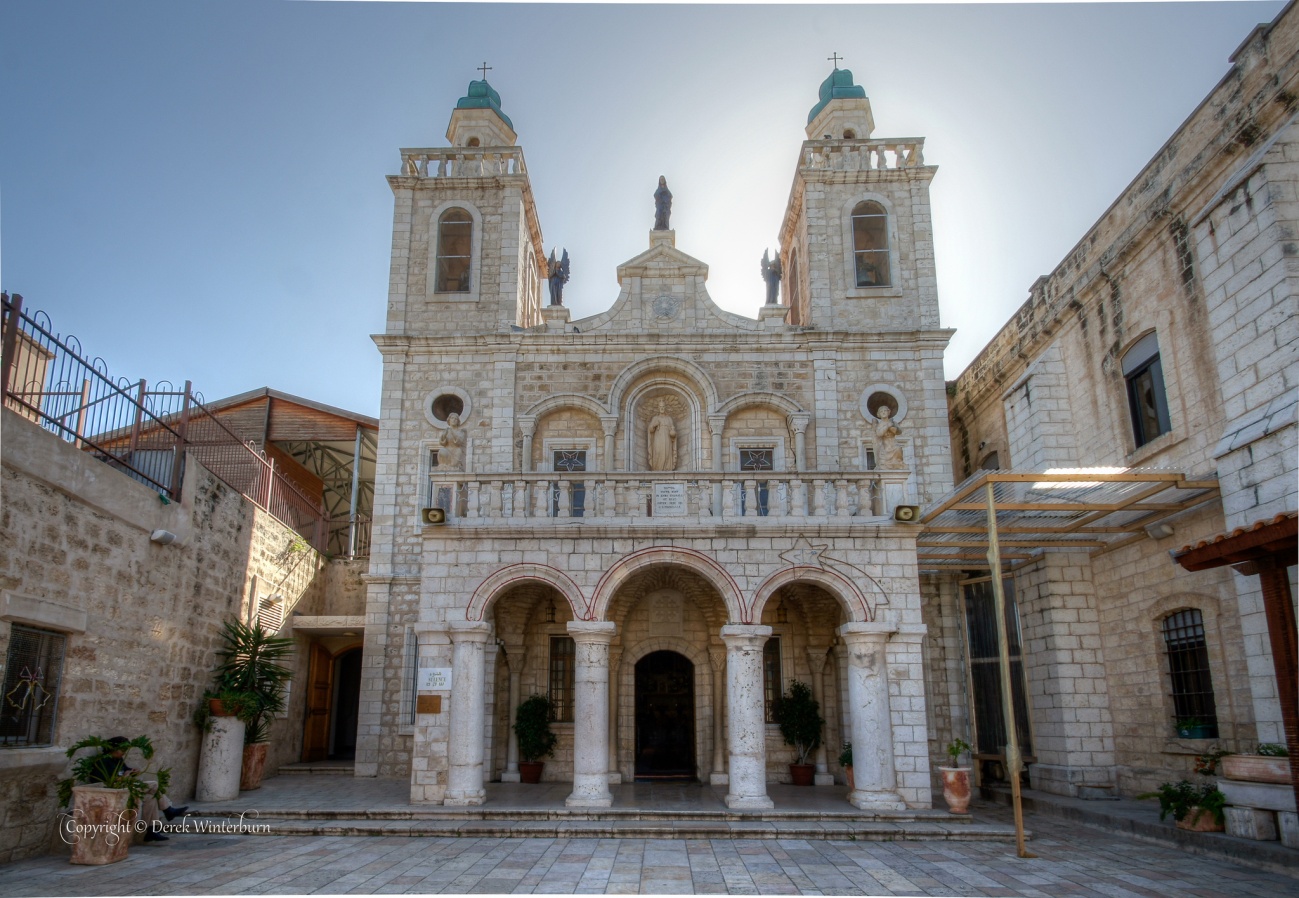 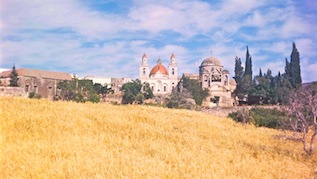 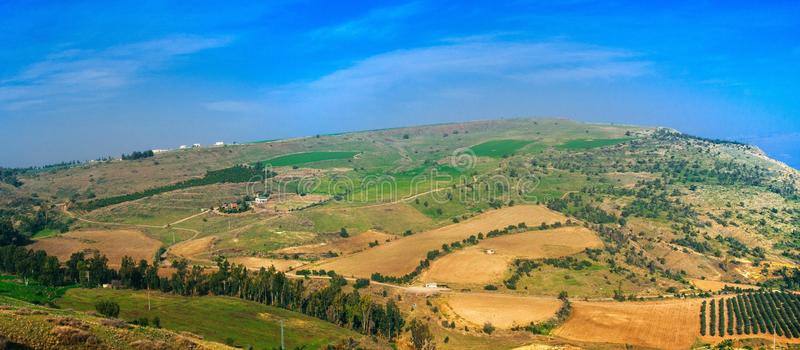 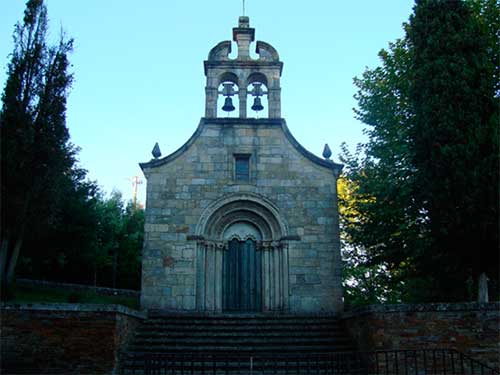 Templo de la boda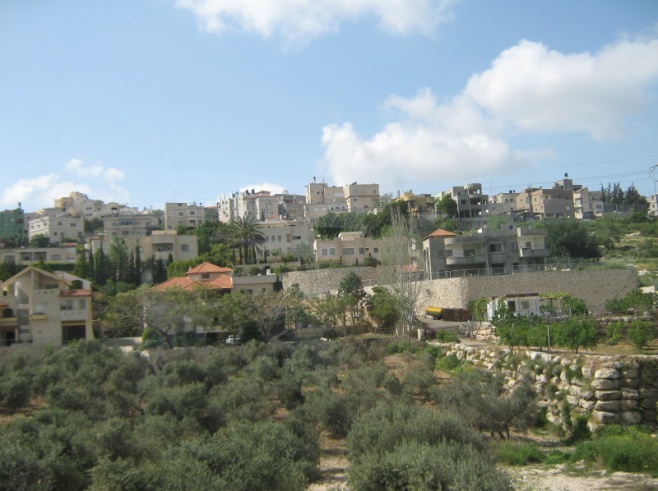 Naim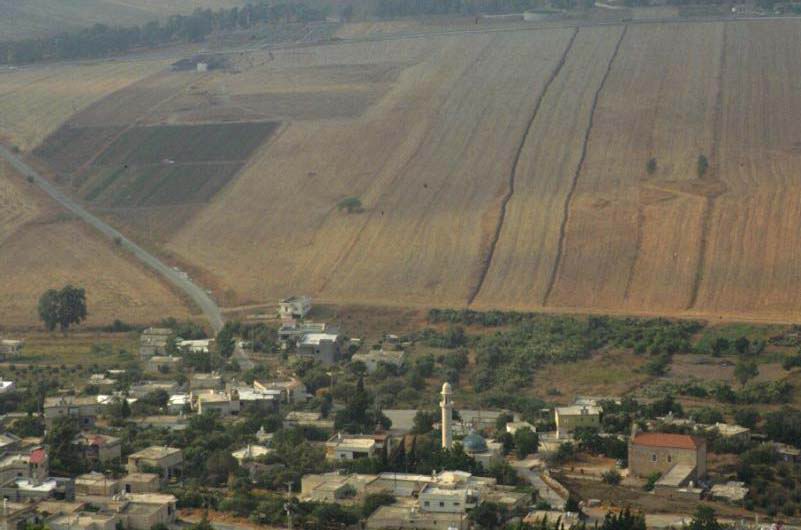 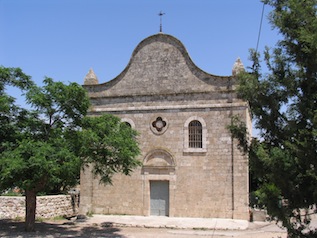 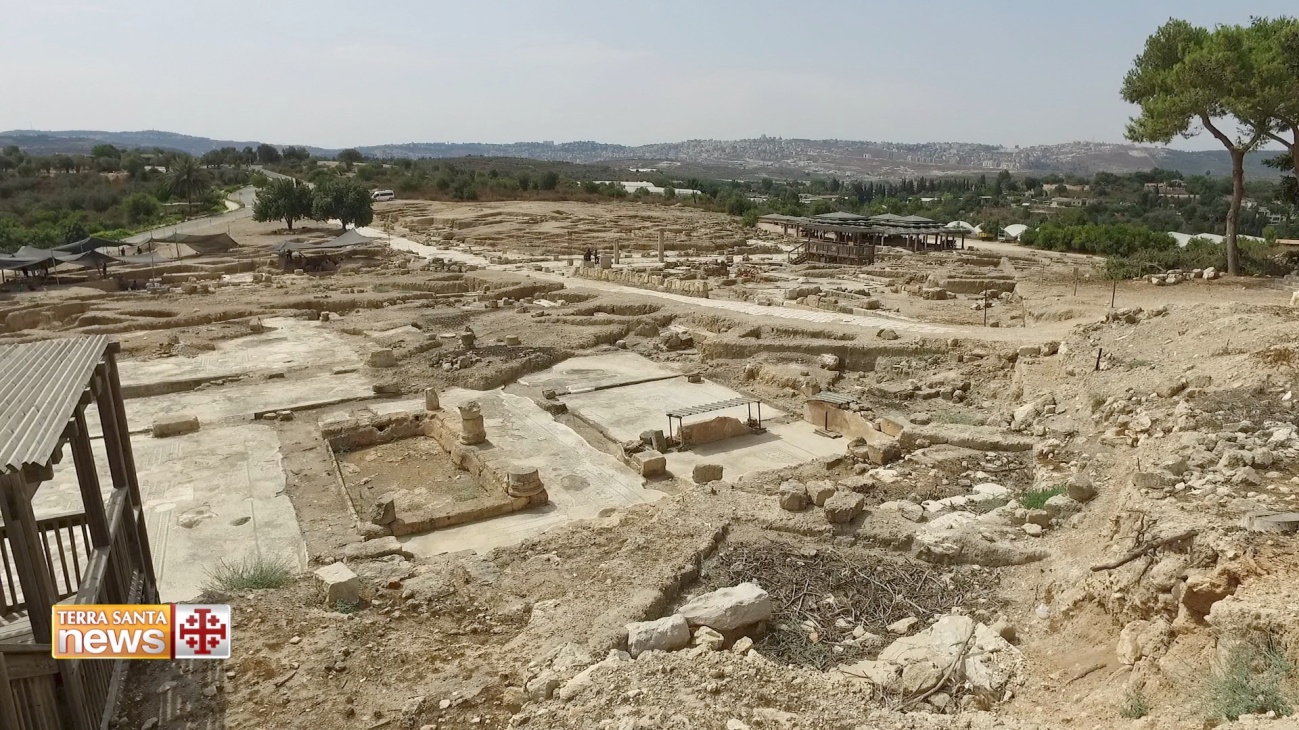 Escavaciones en CanaSeforis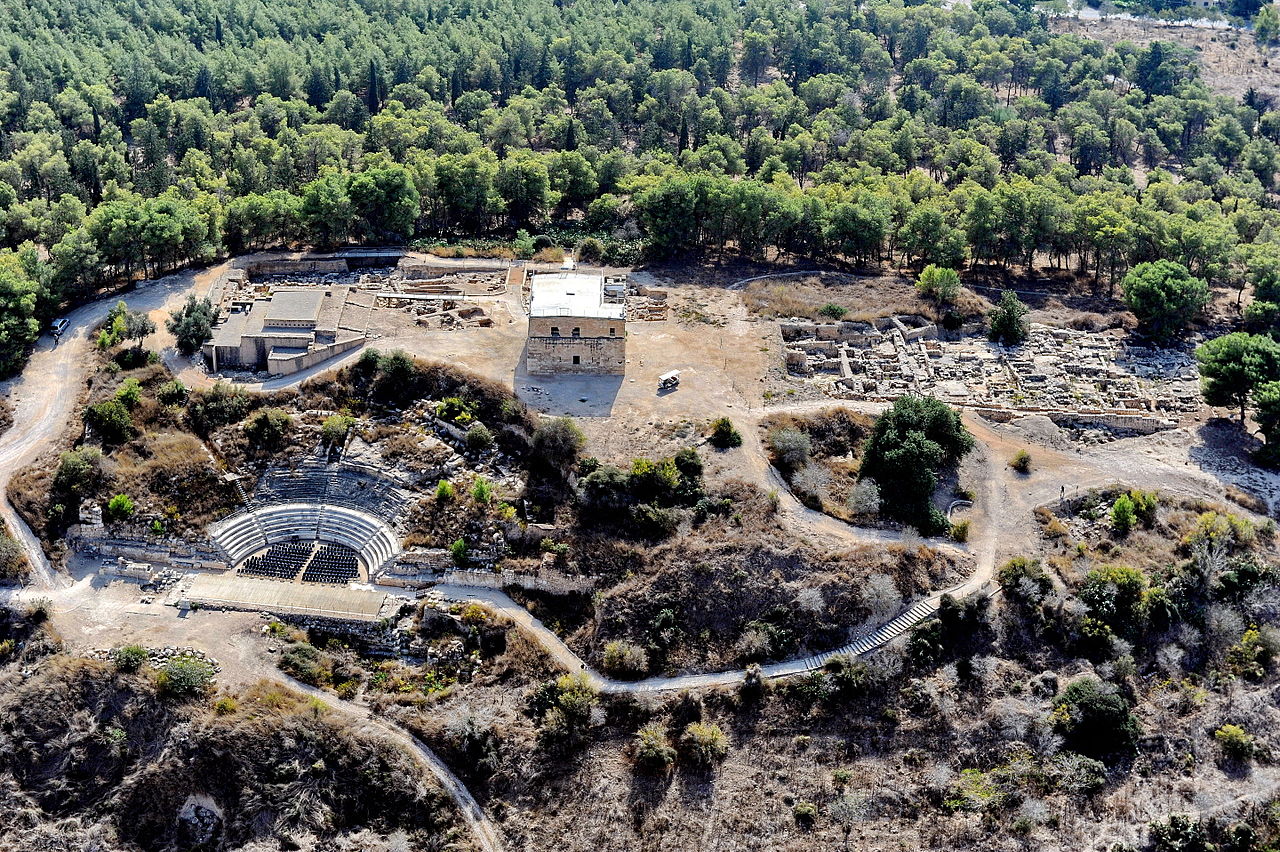 Ruinas y escavaciones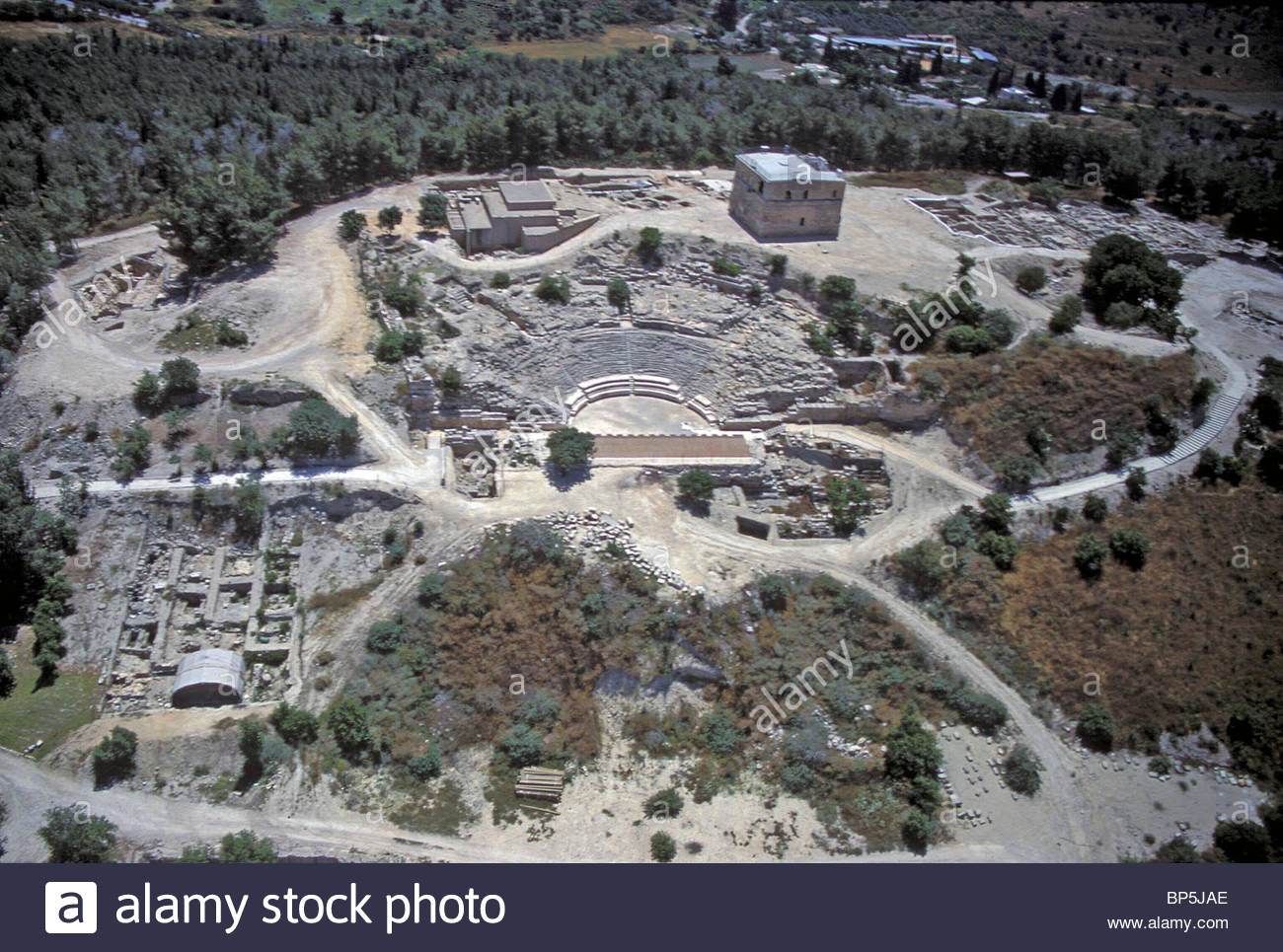 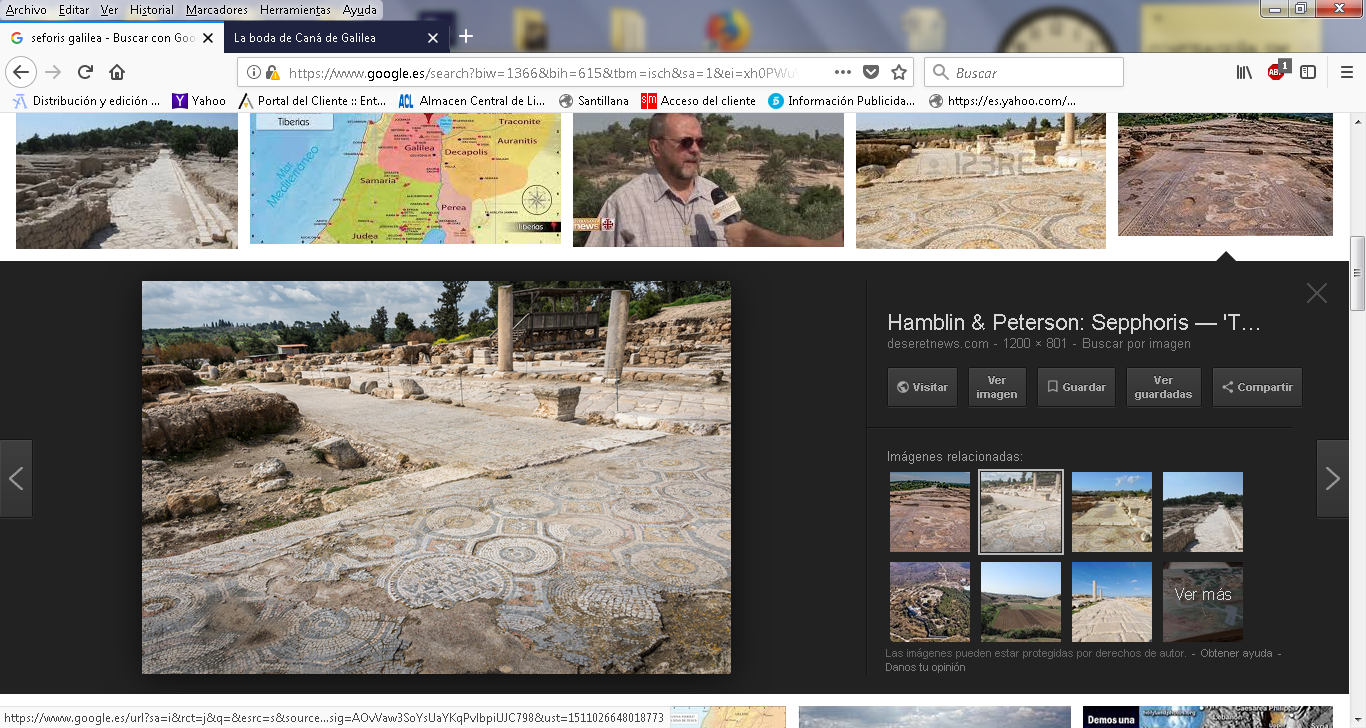 